各　　　位一般社団法人日本金型工業会経営労務委員会　委員長　迫田　幸博拝啓　時下益々ご隆昌のこととお慶び申し上げます。 また、日頃より工業会事業にご理解ご協力賜り厚く御礼申し上げます。 さて、この度以下の内容にて　令和1年度　経営労務セミナーを開催致しますので、是非、ご参加頂けますよう宜しくお願い申し上げます。　　　　　　　　　　　　　　　　　　　　　　　　　　　　　　　　　敬具　　　価値ある！少人数でのセミナーです、質問・相談も気軽に出来ます東京会場　　令和　２　年　１ 月２７日（月）午後２時００分～５時００分　　　　　　　　　　　金型年金会館５階　　会議室（本部事務局同ビル）　　　　　 　　　　　　　東京都文京区湯島2-33-12　金型年金会館５階大阪会場　　令和　２　年　２ 月　６日（木）午後２時００分～５時００分　　　　　　　　　　　大阪科学技術センター４０２号室　　　　　　　　　　　　大阪市西区靭本町1-8-4（西部支部事務局同ビル）名古屋会場　令和　２　年　２ 月 １８日（火）午後２時００分～５時００分　　　　　　　　　　　　日刊工業新聞社名古屋支社６階（中部支部事務局同ビル）　愛知県名古屋市東区泉2-21-28　　　参加費  （日本金型工業会　正会員・賛助会員）　　無　料　　　　（　会員外　）　　　　　　　　　５，０００　円　　　　　定員　各会場　30名　（先着順受付）■参加申込み方法　　別紙参加申込書を1月20日までにＦＡＸ・メールにて■問い合わせ先・申込先 一般社団法人日本金型工業会　川田明美　　電話　03-5816-5911　FAX　03-5816-5913講演テーマ　★　法改正（中小企業向け）　【働き方改革】　★　若手従業員戦力化！の秘訣   《プログラム》　　　　14：00～17：00法改正　働き方改革　　14：00～15：00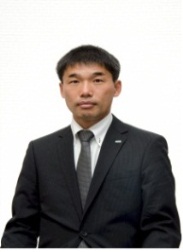 　　講師プロフィール齋藤　英樹（さいとう　ひでき）三井住友海上経営サポートセンター　税理士有資格者、社会保険労務士＜プロフィール＞就業規則・賃金体系の見直しや評価制度構築等の人事労務アドバイス、オーナー企業経営者への事業承継対策を中心に、年間２００社を超える支援実績に務める。豊富な経験に基づいた内容が、中堅・中小企業経営者から高い評価を得ている。講演テーマ１.長時間労働の是正　・労働時間の適正把握、長時間労働のリスク　・残業時間上限規制　等２．年５日の年次有給休暇の確実な取得　⇒　有給休暇の時季指定のポイント３．同一労働同一賃金　⇒　改正に向け対応すべきポイント　　等第二部　若手社員の能力開発と定着率向上　15：15～16：45講師プロフィール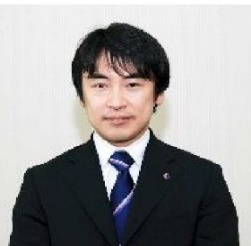 冨永　剛生（とみなが　ごうせい）三井住友海上経営サポートセンター　アドバイザー中小企業診断士、社会保険労務士、CFP認定者、１級ﾌｧｲﾅﾝｼｬﾙ･ﾌﾟﾗﾝﾆﾝｸﾞ技能士金融機関にて法人営業、融資審査、事業再生等の業務に従事した後、平成19年10月から現職。中堅・中小企業向けに、人事労務アドバイスや前職の経験を活かした経営計画策定支援・与信管理アドバイス、コーチング等を中心に活動中。個別アドバイス支援実績は年間２００社を超える。　講演テーマ　　　能力開発/定着率向上の決め手は「評価制度」にある　⇒　生産性の向上策２．働き方改革のポイントも「評価制度」にある　⇒　法改正でも評価制度が求められている３．簡単にできる「評価制度」構築のポイント　・会社が求めることをシンプルに・評価頻度を上げるためには！？　　等